Rebecca Walkiw,Mut zur Veränderung, walkiw.de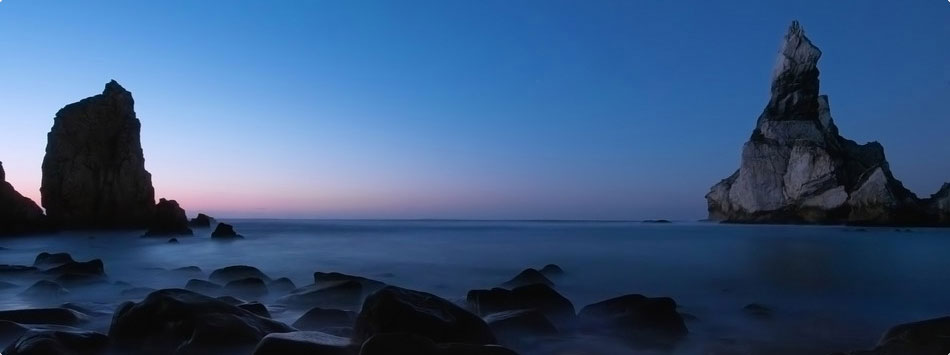 Alles unterliegt dem ewigen WandelThe unofficial translation of the following verses has been authorized for publication hereVerse aus dem Buch ‹OM›von‹Billy› Eduard Albert MeierDie Kraft zur Veränderung kommt aus dem inneren Geistesreich des Menschen. Wird der Mensch seiner Kraft bewusst, liegen die Begrenzungen seiner Fähigkeiten allein in der Macht seiner Gedanken.©Copyright Rebecca Walkiw 2012  